The Rotary Club of Scarborough – No Frills Gift Cards: April 20, 2020Partnership with Toronto District School Board – No Frills Gift Cards
Through local Rotarian members and their local school board connections, it was brought to our attention that many families have no money for food and are struggling to pay rent. With the support of a Superintendent within the TDSB, our Club purchased $2000 worth of $50 No Frills Gift Cards which were delivered to TDSB Principals for distribution. The impact made through this initiative was overwhelming.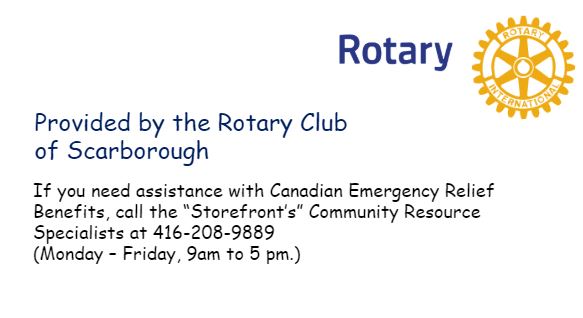 